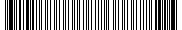 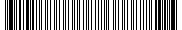 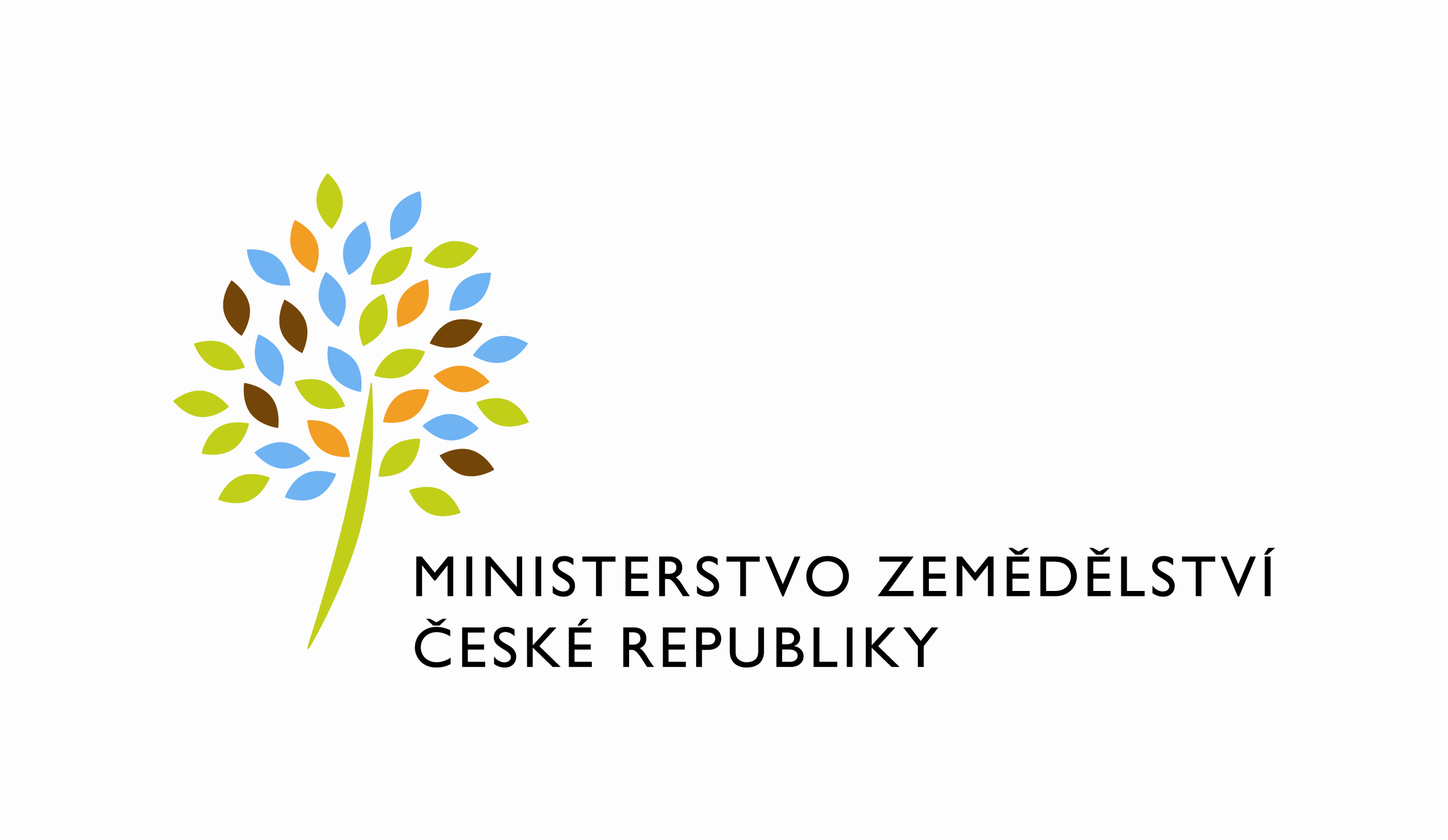 adresa: Těšnov 65/17, Nové Město, 110 00 Praha 1DATUM: 30. 9. 2021Prodloužení termínu dodání objednávky: 609 PRAIS_II_2021_EZP_změna_komunikace_s_eSpisVážený pane xxx,dovoluji si Vás tímto informovat o prodloužení termínu objednávky č. 4500136288 k PZ 609 PZ_PRAIS_II_2021_No609_EZP_zmena_komunikace_IS_EZP_s_eSPIS z aktuálního termínu 30.9.2021 na nový termín 30.11.2021. Důvodem tohoto prodloužení je vytvoření dostatečného časového rámce pro obnovu testovacího prostředí IS EZP a IS eSPISu, které je po masivním kybernetickém útoku zaměřeném na počítačovou síť města Olomouc, na základě sdělení p. Mačkala z odboru informatiky magistrátu Olomouc, dosud mimo provoz. Vzhledem k tomu, že řešení je primárně určeno IS eSPIS Olomouc, je žádoucí funkční testování realizovat na tomto systému.Termín 30.11.2021 byl stanoven na základě dohody projektových manažerů MZe a O2ITS.S pozdravemPřílohy:útvar: Odbor informačních a komunikačních technologiíČíslo útvaru: 11150VÁŠ DOPIS ZN.:	 ZE DNE:	 SPISOVÁ ZN.:	 MZE-45060/2021-11152NAŠE ČJ.:	 MZE-55610/2021-11152VYŘIZUJE:	David NeužilTelefon:	221812012E-MAIL:	David.Neuzil@mze.czID DS: 	yphaax8O2 IT Services s.r.o.VáženýxxxZa Brumlovkou 266/2Michle140 00 Praha 4%%%el_podpis%%%Ing. Oleg Blaškoředitel odboruOtisk úředního razítka